Friday 15th February 2019Activities to Help Your Child at Home(This experience can be done in and around the home and assists your child’s development)In class this week we have been focusing on counting and looking at poems.The following phonic sounds have been covered so far:- m,a,s,d,t,I,n,p,g,o,c,k,u,b,f,e,l,h,sh,r,j,v,y,w,th,z,ch,q,x,ng,nk,ay,ee,igh,ow,oo,oo,ar, air, ir, ou, oyNext week in phonics we will be learning the red word wasHalf-TermActivities:During the holidays ask your child to share something special they did, what they enjoyed the most and why.Head off for a walk with your child and look for signs of spring. Ask your child to draw a picture of what they saw.Explain to your child that during spring animals give birth to their babies. Ask your child to research and write down the names of the following baby animals; pig, sheep, cow, duck.Help them make a note in their home/school learning book of their experience.You can also use photographs or drawings. Or even add a video to tapestry.Your child will learn: re-tell a story/event using communication language and listening skills.Vocabulary: Spring, babies, piglet, lamb, calf, duckling. During walk- what can you see? What do you notice? What has changed?Resources: IPad/ laptop/computer, pencil, colouring pencils.Reflective SymmetryCan you colour in the butterfly so that it looks symmetrical?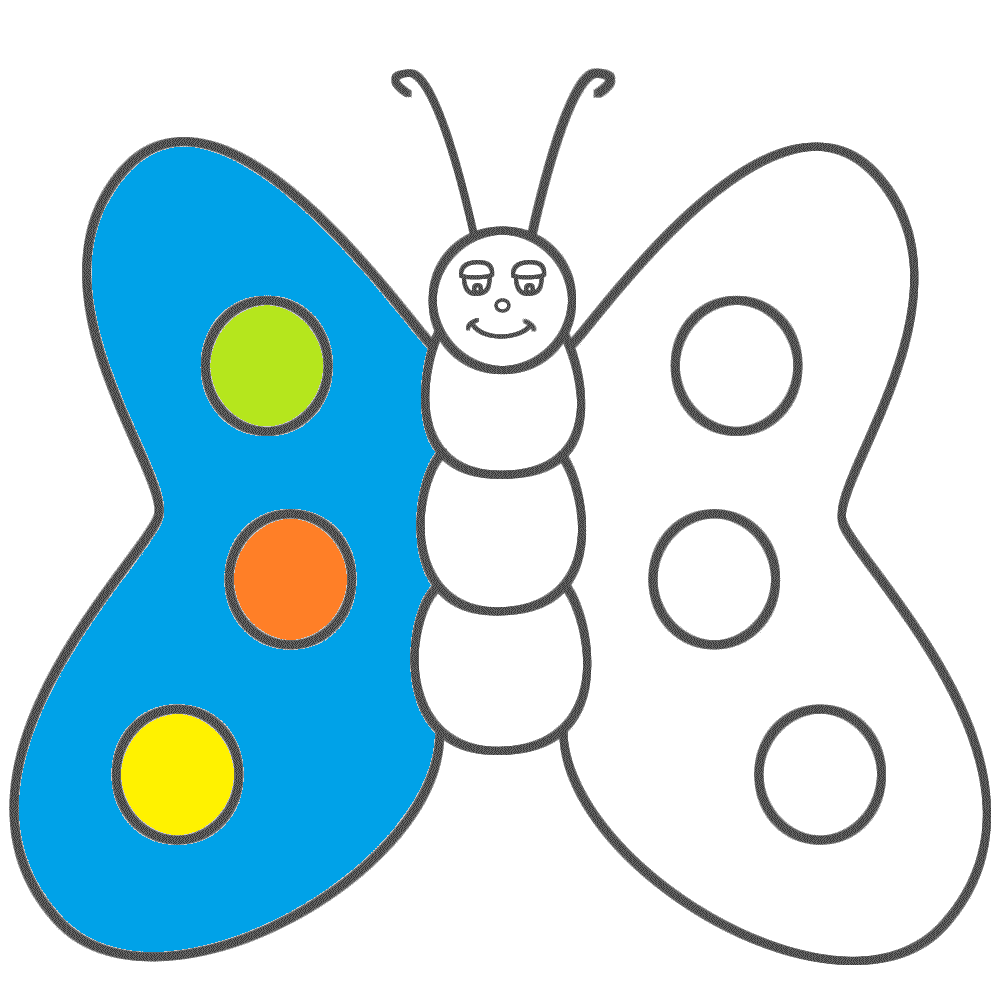 